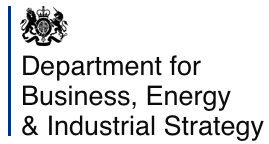 Competition and Markets Authority, ChairThank you for applying for this role. This form should take no longer than 15 minutes to complete. Please be aware that this form will ask for details on any conflicts of interests that you may have, contact information for two of your referees, and details on any public appointments that you may have held in the past.Please submit this form, alongside your CV and cover letter via Saxton Bampfylde’s website.If these documents are not submitted by 12 noon on 18 January 2022, your application will be considered void.We are committed to recruiting public appointees that reflect the diverse communities we serve. The diversity information you provide will help us ensure that our recruitment processes are fair to all and allow us to attract diverse and talented candidates. You can select "prefer not to say" if you would rather not answer any of the diversity monitoring questions.The answers you provide to Section B - Diversity Monitoring will:not be used as part of the selection process;not be seen by the interview panel;only be used by the department, the Commissioner for Public Appointments and the Cabinet Office for statistical purposes. No information will be published which allows any individual to be identified.The answers provided to Section C may be made available to the panel if you are called for interview.* RequiredSection A - Candidate InformationWhat is your title? *What is your first name? *What is your last name? *What is your correspondence address? *What is your email address? *What is your preferred contact number? *How did you find out about this vacancy? *If you selected 'other', how did you find out about this vacancy?Applicants recording a disability or long term health condition (physical or mental) will be eligible to apply under the Disability Confident Scheme.If you are eligible and choose to take up scheme, you will be offered an interview if you meet the minimum criteria for this role.Do you wish to apply under the Disability Confident Scheme? By applying under the Guaranteed Interview Offer, you are confirming that you are eligible according to the above criteria. This does not affect your right to reasonable adjustments throughout the recruitment process. *All candidates are entitled to reasonable adjustments if they have a disability or long term health condition (physical or mental). Would you like us to contact you to discuss any reasonable adjustments which might assist you, at any point during the process?You can request reasonable adjustments whether or not you are applying under the Disability Confident Scheme. *Please give below the name and contact details of one person who may be asked to act as a referee for you. They will be expected to have authoritative and personal knowledge of your professional achievements / competencies. Please briefly summarise your relationship with the referee. You will need to provide details for a second referee in the next question.The referee will be approached only if you are invited for interview. *Please give below the name and contact details of one other person who may be asked to act as a referee for you. They will be expected to have authoritative and personal knowledge of your professional achievements / competencies. Please briefly summarise your relationship with the referee.The referee will be approached only if you are invited for interview. *Is this your first public appointment? *If you have ever held a public appointment in the past, but no longer do so, please select 'no'If you selected 'no' please state any previous Public Appointments you have previously held, when you have held them, and any remuneration you have received for the appointment.Do you consent to BEIS holding your data in accordance with our privacy policy (attached to the advert for this role)? *To the extent that you are providing your personal data in relation to a BEIS Public Appointment, the failure to provide this information will mean that we are unable to progress your application for the positions advertised.Please provide a brief summary of your career history, setting out your current or most recent role(s); relevant previous roles; and any board appointments (if applicable). Please do not use acronyms and limit your response to approximately 100 words. *The information will be referred to and used internally, but it will not be assessed. The panel will assess your suitability for the role on the basis of your 2-page CV and covering letter, both of which must be submitted via the Saxton Bampfylde website, before the deadline.Do you consent to being contacted about future opportunities? *All  Public  Appointments  are  advertised  on  the  Cabinet  Office’s  Public  Appointments  website                hhttp://publicappointments.cabinetoffice.gov.uk (http://publicappointments.cabinetoffice.gov.uk) and the Public Appointments Twitter feed @publicappts .The Department for Business, Energy and Industrial Strategy (BEIS) and the Centre for Public Appointments would like to keep your CV and contact details on file, and may contact you about other opportunities that may arise in the future. All information will be handled in accordance with the Data Protection Act 1998.Do you consent to being contacted about future opportunities?Please provide your electronic signature - (entering your name will be sufficient for your electronic signature). *Section B - Diversity MonitoringYour responses to questions 19 - 28 will never be made available to the panel considering your application.What is your gender? *Do you have any physical or mental health conditions or illnesses lasting or expected to last 12 months or more? *More information on disability can be found on the Public Appointments website at: https://publicappointments.cabinetoffice.gov.uk/recording-whether-or-not-you-have-a-disability/ (https://publicappointments.cabinetoffice.gov.uk/recording-whether-or-not-you-have-a-disability/)If you have answered 'yes' to the question above, does your condition or illness/do any of your conditions or illnesses reduce your ability to carry out day-to-day activities? *Ethnicity *Please choose one of the following options that most accurately describes your ethnic group or background.What was your age group at your last birthday? *What is your sexual orientation? *What is your religion or belief? *Where is your main place of residence? *What is your main employment, if any? *How many other public appointments do you hold? *This includes all non-departmental public bodies (NDPBs), NHS bodies, parole boards and research councils. It does not include sitting as a school governor or any positions within charities.Section C - Conflicts of interest and significant political activityIf you (or a family member) have any outside interest which may give rise to a potential conflict of interest with the activities of the CMA, you must declare this in the box below. Outside interests include your financial interests (and those of family members in certain circumstances), as well as non-financial interests such as membership of organisations, etc. Further details are provided in the CMA’s Conflicts of Interest policy, which is published online, and you are advised to consult the policy prior to completing this section.Any potential or actual conflicts of interest detailed here will not prevent you going forward to interview but may, if appropriate, be explored with you during your interview to establish how you would address the issue(s) should you be successful in your application.Do you have any conflicts of interest? *If you do have any conflicts of interest, please explain them and mitigating activities to considerHave you undertaken any significant political activity for a political party in the past five years? *Significant political activity is defined as being employed by a political party, holding significant office in a party, standing as a candidate for a party in an election, having publicly spoken on behalf of a political party or having made significant donations or loans to a party. Significant loans and donations are those of a size which are reported to the Electoral Commission, in line with a central party’s reporting threshold.If yes, please indicate which party/ parties your significant political activity relates to.Thank you for completing this formPublic appointments are made by Ministers, after a fair and open process, based on merit in accordance with the Cabinet Office Governance Code and the Public Appointments Order in Council. By completing this diversity monitoring form you will be helping us meet our public sector equality duty under section 149 of the Equality Act 2012 and section 75 of the Northern Ireland Act 1998. Your personal data will always be treated in confidence and when anonymised with data from other applicants will help compile the Annual Statistical Bulletin of the Commissioner for Public Appointments.Your responses to questions regarding your gender, if you are disabled, your ethnic group, sexual orientation, your religion or belief, your age, principle residence and professional background will never be made available to the panel considering your application.This diversity information is collected by government departments managing appointments to the board of public bodies, on behalf of the Cabinet Office and The Office of the Commissioner for Public Appointments (OCPA). This data will not be connected to your name when it is shared, it is supplied anonymously.OCPA collects diversity information in order to produce management information about the public appointments process, and the diversity of the field of applicants. It will be published in OCPA’s annual report and website, in aggregated form. Departments, including the Cabinet Office, collect this data to enable government to meet its public sector equality duty under section 149 of the Equality Act 2010 and section 75 of the Northern Ireland Act 1998. It will be published in aggregated form. For full information about how we handle your data please see the privacy notice on https://publicappointments.cabinetoffice.gov.uk/privacy-notice/ (https://publicappointments.cabinetoffice.gov.uk/privacy-notice/)This data is collected and held on the basis that you consented to provide this information to departments alongside your application and you have not given notice that you do not wish for your data to be processed for this purpose.This data may be held for up to 3 years by OCPA, Cabinet Office and the Government Department, who are the co-controllers of the data. This data is shared with Cabinet Office IT suppliers, identified as processors, in order to securely collect and store the data.This content is neither created nor endorsed by Microsoft. The data you submit will be sent to the form owner. Microsoft Forms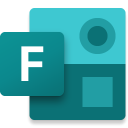 Centre for Public Appointments websiteThe organisation's websitePrint or online mediaPersonal networkLinkedInContact from Saxton BampfyldeOtherYesNoNot applicableYesNoYesNoYesNoYesNoMaleFemaleI prefer not to sayOther: ____________YesNoI prefer not to sayYes, a lotYes, a littleNoArabAsian / Asian British - BangladeshiAsian / Asian British - ChineseAsian / Asian British - IndianAsian / Asian British - PakistaniBlack / Black British - AfricanBlack / Black British - CaribbeanBlack / Black British - OtherMixed / Multiple ethnic groups - Asian and WhiteMixed / Multiple ethnic groups - Black African and WhiteMixed / Multiple ethnic groups - Black Caribbean and WhiteMixed - OtherWhite - English / Welsh / Scottish / Northern Irish / BritishWhite - IrishWhite - Gypsy or Irish TravellerWhite - OtherPrefer not to sayOther: ____________16-2425-3435-4445-5455-6465-7475-8485 or olderI prefer not to sayBisexualGay or lesbianHeterosexualI prefer not to sayOther: ____________BuddhistChristianHinduJewishMuslimSikhNo religion or AthiestI prefer not to sayOther: ____________EastEast MidlandsLondonNorthern IrelandNorth EastNorth WestScotlandSouth EastSouth WestWalesWest MidlandsYorkshire and HumbersideI prefer not to sayOther: ____________Mostly Civil ServiceMostly Private SectorMostly Third SectorMostly wider Public SectorMixedI prefer not to sayOther: ____________012345-910 or moreI prefer not to sayYesNoYesNo